Fill In The Blanks…	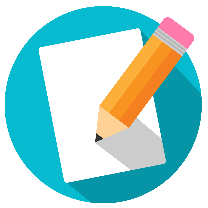 Algebraic Multiplication and DivisionAlgebraic MultiplicationSimplified ExpressionAlgebraicDivisionSimplified Expression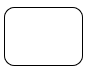 